                                                  Ciencias naturales  5° básico.                                                                   Nombre: _____________________________________________________________________________Curso: _______________Fecha__04 de mayo_____________                                                                                 UNIDAD N° 2CLASE N° 11                                                 Actividades N°11Estudiar las páginas  de la  66  a la 69  de su libro de ciencias naturales   y  luego contestar  la guía.                                                            EL SISTEMA DIGESTIVO HUMANO1.- Observe el siguiente dibujo y rotule las partes del sistema digestivo que se indican y respondan las preguntas indicadas.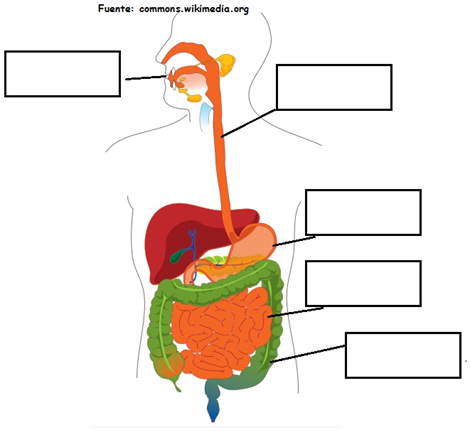 2.-Complete los cuadros con el trayecto que hace la comida una vez que es consumida.Proceso digestivoNuestro sistema digestivo nos permite transformar los alimentos en sustancias más simples, denominadas nutrientes, los que ingresan a nuestras células proporcionando la energía necesaria para poder vivir.   Este proceso, llamado proceso digestivo, consta de cuatro etapas que ocurren en el siguiente orden:La ingestión o ingreso de los alimentos por la boca;La digestión o transformación de los alimentos en el tubo digestivo;La absorción o paso de los nutrientes a la sangre; yLa  egestión o eliminación de los desechos a través del ano.1.- Ordena las etapas del proceso digestivo según la secuencia en que ocurre.                                                 Egestión ---- digestión ---- ingestión ----absorción.2.- Completa el esquema señalando el nombre que recibe el alimento en cada paso.3.- Explica la función del estómago y el del intestino delgado en la digestión.________________________________________________________________________________________________________________________________________________________________________________________________________________________________________________________________________________________________________________________________________________Instrumento de Evaluación Ciencias construcción de un modelo digestivoCursos: 5°A y 5°B.Profesoras: /Erika Suazo/ Rebeca PurchesOA/ 2 Identificar y describir por medio de modelos las estructuras básicas del sistema digestivo (boca, esófago, estómago, hígado, intestino delgado, intestino grueso) y sus funciones en la digestión, la absorción de alimentos y la eliminación de desechos.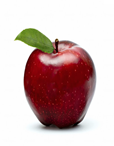     BocaEstómagoIntestino delgado                                                                                  IMPORTANTE                                                                   LA SALIVA EN LOS ALIMENTOS LA SALIVA  ES UNA SECRECION QUE CONTIENE LAS SUSTANCIAS QUE ACTÚAN COMO TIJERAS LLAMADAS ENZIMAS.   EN LA BOCA SE ENCARGAN DE ROMPER EL ALMIDON, PRESENTE EN LAS PAPAS, CHOCLOS Y LAS MASAS, ENTRE OTROS ALIMENTOS.CLASE N°    12                                             Actividades N°12 05 de mayo  2020  Objetivo de la clase.Construir un modelo concreto en el que se represente el viaje de los alimentos por el sistema digestivo.                                                                                                    Trabajo práctico.                                ¿Cómo construir un modelo que represente el sistema digestivo?Observar pagina 70 y 71  y encontrarás un modelo para que tú representes con materiales concreto el aparato digestivo. Te envió una pauta de coteje para tu evaluación. Al realizar su trabajo debe sacar  fotos y realizar un pequeño video para ser revisado. Sera evaluado al ingreso de clases.Lista de CotejoPuntaje Máx: 14 puntosPuntaje Mín:  08 puntosTabla/ Calificación14     =     7.013     =     6.512     =     6.011     =     5.510     =     5.009     =     4.508     =     4.007     =     3.506     =     3.005     =     2.5